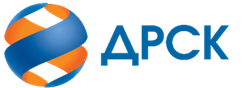 Акционерное Общество«Дальневосточная распределительная сетевая компания»ПРОТОКОЛ № 22/МТПиР-ВПзаседания Закупочной комиссии по конкурсу в электронной форме на право заключения договора «Комплектные трансформаторные подстанции», закупка 26501СПОСОБ И ПРЕДМЕТ ЗАКУПКИ: конкурс в электронной форме на право заключения договора «Комплектные трансформаторные подстанции», закупка 26501КОЛИЧЕСТВО ПОДАННЫХ ЗАЯВОК НА УЧАСТИЕ В ЗАКУПКЕ: 8 (восемь) заявок.КОЛИЧЕСТВО ОТКЛОНЕННЫХ ЗАЯВОК: 2 (две) заявки.ВОПРОСЫ, ВЫНОСИМЫЕ НА РАССМОТРЕНИЕ ЗАКУПОЧНОЙ КОМИССИИ: Об утверждении результатов процедуры переторжки.О ранжировке заявок О выборе победителя закупкиРЕШИЛИ:ВОПРОС № 1 « Об утверждении результатов процедуры переторжки»Признать процедуру переторжки состоявшейся.В связи с тем, что к установленному Документацией о закупке сроку Участник не предоставил скорректированные документы своей заявки с учетом окончательных предложений Участника, заявленных в ходе проведения переторжки, в соответствии с пунктом 4.11.3.16 Документации о закупке, считать данного Участника не участвовавшим в процедуре переторжки, и принять к дальнейшему рассмотрению его заявку на первоначальных условиях.Принять условия заявок Участников после переторжки ВОПРОС № 2 «О ранжировке заявок»Утвердить расчет баллов по результатам оценки заявок:Утвердить ранжировку заявок:ВОПРОС № 3 «О выборе победителя закупки»Признать Победителем закупки Участника, занявшего 1 (первое) место в ранжировке по степени предпочтительности для Заказчика: АО «ДАЛЬНЕВОСТОЧНАЯ ЭЛЕКТРОТЕХНИЧЕСКАЯ КОМПАНИЯ» (ИНН/КПП 2723051681/272301001 
ОГРН 1022701190302) с ценой заявки не более 27 835 000,00 руб. без учета НДС. Срок поставки: с момента заключения договора до 31 марта 2020г. Условия оплаты: Расчет за поставленное оборудование производится Покупателем в течение 30 (тридцати) календарных дней с  даты  подписания товарной накладной (ТОРГ-12) или Универсального передаточного документа (УПД)  на основании счета, выставленного Поставщиком. Гарантийные обязательства: Гарантия на поставляемое оборудование должна распространяться не менее, чем на 60 месяцев и распространяется на КТП, КМТП, СТП, силовые трансформаторы, шкафы КРУ, НКУ, а также на встроенное в них оборудование. Время начала исчисления гарантийного срока – с момента ввода оборудования в эксплуатацию, но не более 72 месяцев с момента поставки. Поставщик должен за свой счет и в сроки, согласованные с Заказчиком, устранять любые дефекты в поставляемом оборудовании, материалах и выполняемых работах, выявленных в период гарантийного срока. В случае выхода из строя оборудования поставщик обязан направить своего представителя для участия в составлении акта, фиксирующего дефекты, согласования порядка и сроков их устранения не позднее 10 дней со дня получения письменного извещения Заказчика. Гарантийный срок в этом случае продлевается соответственно на период устранения дефектов..Инициатору договора обеспечить подписание договора с Победителем не ранее чем через 10 (десять) календарных дней и не позднее 20 (двадцати) календарных дней после официального размещения итогового протокола по результатам закупки, с учетом результатов преддоговорных переговоров (в случае проведения таковых), в том числе получение положительного экспертного заключения/согласования в части ценообразующих документов в соответствии с действующим у Заказчика Регламентом согласования ценообразующей документации (при условии наличия данного требования в ЛНД(А) Заказчика).Победителю закупки в срок не позднее 3 (трех) рабочих дней с даты официального размещения итогового протокола по результатам закупки обеспечить направление по адресу, указанному в Документации о закупке, информацию о цепочке собственников, включая бенефициаров (в том числе конечных), по форме и с приложением подтверждающих документов согласно Документации о закупке.Исп. Ирдуганова И.Н.Тел. 397-147г. Благовещенск«18»    12      2019 г. 31908356761Порядковый номер заявкиДата и время регистрации заявкиНаименование Участника, его адрес, ИНН и/или идентификационный номерЦена заявки, руб. без НДС125.10.2019 06:02ООО «Даль Электро Строй» (ИНН/КПП 2801229519/280101001 ОГРН 1172801003330)30 876 263,02205.11.2019 11:20ООО «Курганский трансформаторный завод» (ИНН/КПП 4501198310/450101001 ОГРН 1144501007364)30 833 140,68307.11.2019 12:26АО «ТОРГОВЫЙ ДОМ «УЗЭЛЕКТРОТЕХКОМПЛЕКТ» (ИНН/КПП 7701931307/773001001 ОГРН 1117746712753)30 876 263,02408.11.2019 06:24АО «ДАЛЬНЕВОСТОЧНАЯ ЭЛЕКТРОТЕХНИЧЕСКАЯ КОМПАНИЯ» (ИНН/КПП 2723051681/272301001 
ОГРН 1022701190302)30 876 000,00508.11.2019 07:33ООО «ЭНЕРГО-ИМПУЛЬС +» (ИНН/КПП 2724091687/272401001 
ОГРН 1062724014066)30 876 263,02608.11.2019 07:56ООО ПРОИЗВОДСТВЕННОЕ ОБЪЕДИНЕНИЕ «ВЫСОКОВОЛЬТНЫЕ ЭЛЕКТРОТЕХНИЧЕСКИЕ АППАРАТЫ» (ИНН/КПП 7203229744/550401001 ОГРН 1097232002823)30 876 263,02708.11.2019 08:15ООО «НЕВАЭНЕРГОПРОМ» (ИНН/КПП 7802536127/780201001 ОГРН 1157847279259)30 876 263,02808.11.2019 08:24ЗАО «Новации и бизнес в энергетике» (ИНН/КПП 7424022191/742401001 ОГРН 1057436009531)30 744 890,09ООО «Курганский трансформаторный завод» (ИНН/КПП 4501198310/450101001 ОГРН 1144501007364)№п/пДата и время регистрации заявкиНаименование, адрес и ИНН Участника и/или его идентификационный номерЦена заявки до переторжки, 
руб. без НДС, а также иные условия заявки, являющиеся предметом переторжкиЦена заявки после переторжки, 
руб. без НДС, а также иные условия заявки, являющиеся предметом переторжки105.11.2019 11:20ООО «Курганский трансформаторный завод» (ИНН/КПП 4501198310/450101001 ОГРН 1144501007364)30 833 140,6830 833 140,68 213.12.2019 09:45АО «ДАЛЬНЕВОСТОЧНАЯ ЭЛЕКТРОТЕХНИЧЕСКАЯ КОМПАНИЯ» (ИНН/КПП 2723051681/272301001 
ОГРН 1022701190302)30 876 000,0027 835 000,00308.11.2019 07:33ООО «ЭНЕРГО-ИМПУЛЬС +» (ИНН/КПП 2724091687/272401001 
ОГРН 1062724014066)30 876 263,0230 876 263,02408.11.2019 07:56ООО ПРОИЗВОДСТВЕННОЕ ОБЪЕДИНЕНИЕ «ВЫСОКОВОЛЬТНЫЕ ЭЛЕКТРОТЕХНИЧЕСКИЕ АППАРАТЫ» (ИНН/КПП 7203229744/550401001 ОГРН 1097232002823)30 876 263,0230 876 263,02508.11.2019 08:15ООО «НЕВАЭНЕРГОПРОМ» (ИНН/КПП 7802536127/780201001 ОГРН 1157847279259)30 876 263,0230 876 263,02613.12.2019 09:45ЗАО «Новации и бизнес в энергетике» (ИНН/КПП 7424022191/742401001 ОГРН 1057436009531)30 744 890,0927 966 026,33Критерий оценки (подкритерий)Весовой коэффициент значимостиВесовой коэффициент значимостиКоличество баллов, присужденных заявке по каждому критерию / подкритерию
(с учета весового коэффициента значимости) Количество баллов, присужденных заявке по каждому критерию / подкритерию
(с учета весового коэффициента значимости) Количество баллов, присужденных заявке по каждому критерию / подкритерию
(с учета весового коэффициента значимости) Количество баллов, присужденных заявке по каждому критерию / подкритерию
(с учета весового коэффициента значимости) Количество баллов, присужденных заявке по каждому критерию / подкритерию
(с учета весового коэффициента значимости) Количество баллов, присужденных заявке по каждому критерию / подкритерию
(с учета весового коэффициента значимости) Критерий оценки (подкритерий)критерия подкритерияАО «ДАЛЬНЕВОСТОЧНАЯ ЭЛЕКТРОТЕХНИЧЕСКАЯ КОМПАНИЯ»ЗАО «Новации и бизнес в энергетике»ООО «Курганский трансформаторный завод»ООО «ЭНЕРГО-ИМПУЛЬС +»ООО ПРОИЗВОДСТВЕННОЕ ОБЪЕДИНЕНИЕ «ВЫСОКОВОЛЬТНЫЕ ЭЛЕКТРОТЕХНИЧЕСКИЕ АППАРАТЫ»ООО «НЕВАЭНЕРГОПРОМ»Критерий оценки 1: «Цена договора»90%-//-0,440,420,010,000,000,00Критерий оценки 2: «Квалификация (предпочтительность) участника»10%-//-0,500,500,500,500,500,50Подкритерий 2.1: «Деловая репутация (участие в судебных разбирательствах)»-//-100%5,005,005,005,005,005,00Итоговый балл заявки 
(с учетом весовых коэффициентов значимости)Итоговый балл заявки 
(с учетом весовых коэффициентов значимости)Итоговый балл заявки 
(с учетом весовых коэффициентов значимости)0,940,920,510,500,500,50Место в ранжировке (порядковый № заявки)Дата и время регистрации заявкиНаименование, адрес и ИНН Участника и/или его идентификационный номерИтоговая цена заявки, 
руб. без НДС Возможность применения приоритета в соответствии с 925-ПП1 место13.12.2019 09:45АО «ДАЛЬНЕВОСТОЧНАЯ ЭЛЕКТРОТЕХНИЧЕСКАЯ КОМПАНИЯ» (ИНН/КПП 2723051681/272301001 
ОГРН 1022701190302)27 835 000,00
«Нет»2 место13.12.2019 09:45ЗАО «Новации и бизнес в энергетике» (ИНН/КПП 7424022191/742401001 ОГРН 1057436009531)27 966 026,33«Нет»3 место05.11.2019 11:20ООО «Курганский трансформаторный завод» (ИНН/КПП 4501198310/450101001 ОГРН 1144501007364)30 833 140,68«Нет»4 место08.11.2019 07:33ООО «ЭНЕРГО-ИМПУЛЬС +» (ИНН/КПП 2724091687/272401001 
ОГРН 1062724014066)30 876 263,02«Нет»5 место08.11.2019 07:56ООО ПРОИЗВОДСТВЕННОЕ ОБЪЕДИНЕНИЕ «ВЫСОКОВОЛЬТНЫЕ ЭЛЕКТРОТЕХНИЧЕСКИЕ АППАРАТЫ» (ИНН/КПП 7203229744/550401001 ОГРН 1097232002823)30 876 263,02«Нет»6 место08.11.2019 08:15ООО «НЕВАЭНЕРГОПРОМ» (ИНН/КПП 7802536127/780201001 ОГРН 1157847279259)30 876 263,02«Нет»Секретарь Закупочной комиссии  ____________________М.Г. Елисеева